Pringle-Morse CISDSchool Health Advisory CouncilApril 24, 2024 @ 3:45 p.m. the meeting was called to order by Sharon Lieb, 
School Nurse.  Members present:  Luli Hernandez, Mattie Urban, Marcus Wilson, Modesta Gonzales, Haden Hart, Jordan Hicks. Attendance sheet was signed by attendees.A waiver is obtained to have SHAC meetings 1-2 times/year in the District of Innovation plan. Reports:Mr. Hicks addressed Family/Community involvement.  Title 1 meetings are 4 times for parents, 2 in the fall and 2 in the spring.  Pastries for Parent is another parent involvement.  Student Council sponsored a necessity drive for the fire victims this spring.  The parent/teacher conferences are at least twice a year for elementary school.Health and Nutrition services were addressed by Sharon Lieb.  Health provision at the school is based on the Texas School Nurse Guidelines.  A flu shot clinic was held in the fall.  The Nutrition services provided are based on the USDA guidelines and Square Meals.  Haden Hart addressed PE.  30 minutes/day of PE in the elementary school where they are learning fun ways to be active.  Grades 5-9 have 45 minutes/day and Athletic class is offered for high school.  They are doing Fitnessgram in grades 3 through 12 currently.Healthy School Environment/Policy was addressed by Modesta Gonzalez.  The new recommendations regarding Synthetic Opioids/Narcan curriculum were presented.  Red Ribbon week was discussed.  The School Board presented a letter indicating their recommendation to obtain a waiver associated with the Texas summer meals program.The Wellness Policy was approved.The council recommend Bienstar as the Coordinated School Health.The meeting was adjourned.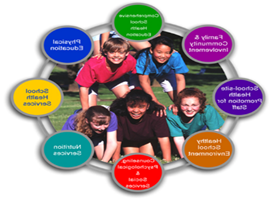 